ЗАТВЕРДЖУЮДиректор ________Бистранівська Віра Михайлівна 25 серпня 2020 рокуТимчасовий  порядок організації освітнього процесуу школі І – ІІІ ступенів № 150 міста Києва у період карантину  в зв’язку з поширенням коронавірусної хвороби (СОVID-19) у 2020/2021 навчальному роціСхваленона засіданні педагогічної ради (протокол № 16від 25 серпня 2020)Зміст1.Нормативна база …………………………………………………………………………….32.Підготовчі заходи щодо відновлення освітнього процесу в закладі освіти   ……………3 - 43. Основні вимоги до створення безпечних  умов для організації освітнього процесу, виконані закладом освіти ………………………………………………………………………………..4 - 64. Особливості  допуску здобувачів освіти до закладу ………………………….………….65. Алгоритм дій на випадок надзвичайної ситуації, пов’язаної з реєстрацією випадків захворювання на коронавірусну хворобу (СОVID-19) серед здобувачів освіти та працівників закладу освіти …………………………………………………………………………………6 - 76.Організація харчування ……………………………………………………………………..87.Додатки ……………………………………………………………………………………….9 - 13І.Нормативна базастаття 40 Закону України «Про забезпечення санітарного та епідемічного благополуччя населення», статті 29 Закону України «Про захист населення від інфекційних хвороб»;пункт 17 постанови Кабінету Міністрів України від 22 липня 2020 року № 641 «Про встановлення карантину та запровадження посилених протиепідемічних заходів та території із зазначеним поширенням гострої респіраторної хвороби СОVID-19, спричиненої коронавірусом SARS-CoV-2»;лист Міністерства освіти і науки України від   05.08.2020 № 1/9-420 «Щодо організації роботи закладів загальної середньої освіти у 2020/2021 навчальному році»;Постанова Міністерства охорони здоров’я України від 22.08.2020 № 50 «Про затвердження протиепідемічних заходів у закладах освіти на період карантину в зв’язку з поширенням коронавірусної хвороби (СОVID-19)»;наказ управління освіти Голосіївської районної в місті Києві державної адміністрації від 05.08.2020 № 193 «Про дотримання Тимчасових рекомендацій щодо організації протиепідемічних заходів у закладах освіти на період карантину в зв’язку з поширенням коронавірусної хвороби (СОVID-19);Протоколу доручень, напрацьованих під час онлайн наради з начальниками управлінь освіти районних в місті Києві державних адміністрацій та організаторами харчування у ЗЗСО за участі ГУ Держпродспоживслужби в м.Києві від 12 серпня 2020 року;Примірне двотижневе меню для надання послуг з організації харчування учнів у закладах загальної середньої освіти, схвалене протоколом № 56 засідання штабу з ліквідації наслідків надзвичайної ситуації від 07.08.2020, погоджене з начальником ГУ Держпродспоживслужби в м.Києві та директором Департаменту освіти і науки виконавчого органу Київської міської ради (Київської міської державної адміністрації); інші нормативно-правові документи в галузі освіти.                                                                                                                                                                                                                                                                                                                                                                                                                                                                                                                                                                                                                                                                                                                                                                                                                                                                                                                                                                                                                                                                                                                                                                                                                                                                                                                                                                                                                                                                                                                                                                                                                                                                                                                                                                                                                                                                                                                                                                                                                                                                                                                                                                                                                                                                                                                                                                                                                                                                                                                                                                                                                                                                                                                                                                                                                                                                                                                                                                                                                                                                                                                                                                                                                                                                                                                                                                                                                                                                                                                                                                                                                                                                                       ІІ. Підготовчі заходи щодо відновлення освітнього процесу в закладі освітиІІ.1. На виконання наказу по закладу освіти від 05.08.2020 № 92 «Про дотримання Тимчасових рекомендацій щодо організації протиепідеміологічних заходів у закладі освіти на період карантину в зв’язку з поширенням коронавірусної хвороби (СОVID-19)» призначені відповідальні особи:за педагогічний склад працівників, здобувачів освіти - Кириченко Т.С., заступник директора з навчальної роботи;за господарсько-обслуговуючий персонал – Власюк Л.Е., завідуючий по господарствуІІ.2. 25 серпня 2020 року з відповідальними особами проведено інструктаж з питань щоденного контролю за виконанням Тимчасового  порядку організації освітнього процесу закладу освіти, рекомендацій щодо організації протиепідемічних заходів у закладах освіти на період карантину в зв’язку з поширенням коронавірусної хвороби (СОVID-19).ІІ.3. Відповідальні особи та медичний персонал закладу освіти, які пройшли відповідний інструктаж та призначені наказом керівника закладу забезпечують:Кириченко Т.С., Власюк Л.Е.:щоденний контроль за виконанням Тимчасового порядку  організації освітнього процесу закладу освіти;проведення роз’яснювальної роботи з персоналом та здобувачами освіти щодо індивідуальних заходів профілактики та реагування на виявлення симптомів коронавірусної хвороби (COVID-19) серед персоналу або здобувачів освіти (додаток 1);проведення інструктажів для працівників щодо запобігання поширенню  коронавірсуної інфекції (COVID-19);дотримання усіма працівниками закладу, здобувачами освіти Тимчасового порядку організації освітнього процесу закладу освіти,  рекомендацій дотримання правил респіраторної гігієни та протиепідеміологічних заходів; Власюк Л.Е.:контроль очищення і дезінфекції поверхонь у кінці робочого дня (в тому числі дверних ручок, столів, місць для сидіння, перил тощо) (додаток 2, 3);контроль забезпечення у санітарних кімнатах, їдальні наявності рідкого мила, антисептичних засобів для рук та паперових рушників. Використання багаторазових рушників заборонено.ІІ.4. Проведено підготовчі заходи щодо відновлення освітнього процесу в закладі освіти:мінімізація ризику інфікування – збільшення вільного простору в навчальних приміщеннях (прибирання зайвих меблів, устаткування, килимів, м’яких іграшок тощо);мінімізація контактування – облаштування спеціального приміщення для тимчасового перебування, впровадження практики соціального дистанціювання та уникнення скупчення;мінімізація пересування – закріплення за класами певних навчальних кабінетів, схем руху.ІІ.5. Визначено основні напрямки відновлення освітнього процесу в закладі освіти:інформування працівників та здобувачів освіти про правила організації освітнього процесу, відвідування закладу освіти та перебування в ньому в умовах профілактики розповсюдження коронавірусної хвороби (COVID-19);спілкування з батьками щодо необхідності впровадження обмежувальних заходів відвідування закладу освіти сторонніми особами здійснювати переважно дистанційно за допомогою будь-яких засобів зв’язку;моніторинг  шляхом термометрії та опитування щодо самопочуття, а також організації регулярної комунікації з батьками учнів для з’ясування стану здоров’я учнів.ІІ.6. Проведено інструктажі,  роз’яснювальну роботу  з працівниками  закладу  щодо запобігання поширенню  коронавірусної  інфекції (COVID-19),   індивідуальних заходів профілактики та реагування на виявлення  симптомів (COVID-19).ІІ.7. Розроблено алгоритм дій на випадок  надзвичайної ситуації,  пов’язаної з реєстрацією випадків  захворювання на коронавірусну хворобу (COVID-19)  серед працівників закладу  та здобувачів освіти.ІІ.8. Забезпечено щоденний контроль  за виконанням заходів Тимчасового порядку  організації освітнього процесу у закладі освіти.ІІІ. Основні вимоги до створення безпечних  умов для організації освітнього процесу, виконані закладом освітиІІІ.1.Визначено особливості організації освітнього процесу в закладі освіти:аналіз відвідування – моніторинг відвідування занять учнями з метою раннього виявлення збільшення захворюваності;впровадження різних форм здобуття освіти – індивідуальне навчання для осіб із хронічними легеневими хворобами, які мають розлади імунної системи із захворюванням на цукровий діабет тощо;встановлення рівня опанування учнями навчального матеріалу – визначення необхідності організації повторення матеріалу, планування та організація систематизації та узагальнення навчального матеріалу;обмеження кількості комунікаційних вправ – уникнення групових вправ, що передбачають тактильний контакт, ранкові зустрічі із дотриманням соціальної дистанції.ІІІ.2. Вхід до закладу для учнів буде відбуватися через три  входи (відповідно до Схеми руху учнів по закладу освіти) з метою відокремлення зон переміщення. На І та ІІ поверхах закладу освіти розміщено вказівники руху (розмітка) та  Схема руху учнів з чітким розподілом маршрутизації руху учнів по закладу освіти (задіяно всі можливі входи в приміщення закладу) (додаток 4, 5).ІІІ.3. Вхід до закладу для учнів, вчителів/працівників лише  у захисній масці або респіраторі (батьки забезпечують наявність захисних масок  у дітей).ІІІ.4.Для учнів 1 – 4 класів дозволяється  вхід та пересування приміщеннями закладу без використання захисної маски або респіратора.ІІІ.5. Захисні маски можуть не використовуватися під час проведення занять у навчальних приміщеннях. Під час пересування приміщеннями закладу освіти використання захисних масок є обов’язковим. ІІІ.6.Проведено інструктаж  з працівниками закладу щодо неухильного дотримання допуску у заклад освіти учнів згідно Схеми маршруту руху учнів для входу у приміщення закладу та по коридорах.ІІІ.7. Доведено інформацію до батьківської громадськості  закладу освіти про Тимчасовий  порядок  організації освітнього процесу у закладі освіти.ІІІ.8.Обмежено проведення масових заходів (нарад, зборів, тощо) в закритих приміщеннях (окрім заходів необхідних для забезпечення функціонування закладу освіти – проведення педагогічних рад тощо). ІІІ.9. Доведено педагогічним працівникам рекомендації МОЗ, МОН України щодо проведення занять, за можливості, з окремих предметів на відкритому повітрі.ІІІ.10 Доведено педагогічним працівникам рекомендації МОЗ, МОН України  щодо дій  у разі виявлення ознак гострої респіраторної хвороби  в учнів: діти мають бути ізольовані у спеціально відведеному приміщенні, обов’язкове інформування  батьків (інших законних представників), прийняття  узгодженого  рішення щодо направлення дитини до закладу  охорони здоров’я. ІІІ.11.Доведено до батьківської громадськості рекомендації МОЗ, МОН України дії при проявах симптомів хвороби дитини: виявивши їх заздалегідь, включаючи температуру  понад 37,2 с, кашель або біль у горлі, батьки мають дитину залишити вдома з метою запобігання поширення вірусу. Батьки  несуть персональну відповідальність за надання правдивої інформації  про стан здоров’я дитини.ІІІ.12.Складено та доведено педагогічним працівникам обов’язки та дії на час адаптивного карантину:- розроблені для проведення інструктажі з охорони здоров’я  та дотримання санітарно-гігієнічних норм серед учнів, батьків  закладу тощо;- опитування педагогічними працівниками  учнів  щодо їхнього самопочуття;- обов’язкове дотримання  учасниками освітнього процесу гігієни рук та соціального дистанціювання;- обов’язкове  провітрювання не менше 10 хвилини після кожного навчального заняття згідно складеного та затвердженого графіка;- заборону залучення учнів до прибирання класних приміщень;  очищення та дезінфекція приміщень і поверхонь парт, стільців після закінчення занять лише господарсько-обслуговуючим персоналом згідно складеного та затвердженого графіка.ІІІ.13. На вході до всіх приміщень закладу організовано місця для обробки рук антисептичними засобами та позначено  вказівником про правила та необхідність дезінфекції рук (банер, наклейка, тощо).ІІІ.14. Мінімізовано рух учнів між кабінетами, закріплено  навчальні кабінети  за класами. ІІІ.15.Виконано розмітку на підлозі для   полегшення  організації двостороннього руху коридорами.ІІІ.16.Розміщено на території закладу контейнери/урни з кришкою для використаних масок, рукавичок тощо  з чіткою відміткою «Використані маски та рукавички».ІІІ.17. При рівнях епідеміологічної  небезпеки поширення COVID-19 – «зелений», «жовтий», «помаранчевий» - заняття будуть проводитися очно, при  «червоному» рівні заняття будуть  проводитися тільки дистанційно.ІІІ.18.Для харчування учнів їдальня закладу оснащена столами на відстані  не менше як 1,5 м, з розрахунку, що за одним столом сидітиме  4 особи. ІІІ.19.Складено графік харчування учнів  з метою уникнення скупчень.ІІІ.20. До батьківської громадськості  доведено рекомендації МОЗ, МОН України  про те, що  питну воду кожна дитина бере з дому.ІІІ.21.Усім учасникам освітнього процесу чітко дотримуватися вимог санітарно-гігієнічних норм  та безпечної поведінки. ІУ. Особливості  допуску здобувачів освіти до закладуІУ.1.Особливості  допуску сформовані таким чином, щоб запобігти утворенню скупчення учасників освітнього процесу.ІУ.2.Розроблено та розміщено на двох поверхах, на усіх входах-виходах  схеми руху учнів по закладу з дотриманням маскового режиму та соціальної дистанції; інформація доведена до учасників освітнього процесу. ІУ.3.Відповідно до пункту 6 розділу «Вимоги щодо організації освітнього процесу» Постанови  Міністерства охорони здоров’я України від 22.08.2020 № 50 «Про затвердження протиепідемічних заходів у закладах освіти на період карантину в зв’язку з поширенням коронавірусної хвороби (СОVID-19)»  забороняється допуск до закладу освіти батьків, крім осіб, які супроводжують осіб з інвалідністю.У. Алгоритм дій на випадок надзвичайної ситуації, пов’язаної з реєстрацією випадків захворювання на коронавірусну хворобу (СОVID-19) серед здобувачів освіти та працівників закладу освітиУ.1.Для  працівників закладу освіти:У.1.1.Допуск  до роботи персоналу закладу освіти здійснюється за умови  використання засобів індивідуального  захисту (респіратора, захисного щитка або маски, в тому числі  виготовленої самостійно). У.1.2. Увесь персонал закладу проходить термометрію перед початком робочого дня; дані термометрії фіксуються в  журналі термометрії персоналу для контролю виконання термометрії.У.1.3. Відповідальна особа (медична сестра або інша уповноважена особа) оглядають персонал закладу перед початком роботи на наявність симптомів гострого респіраторного захворювання (кашель, нежить, осиплість голосу, почервоніння очей).У.1.4. У разі виявлення співробітника з підвищеною температурою тіла або з вищевказаними симптомами, такий співробітник не допускається/відсторонюється до/з роботи з рекомендаціями звернутись за медичною допомогою до сімейного лікаря. Про такий випадок повідомляється директору та робиться відмітка в журналі термометрії про недопущення/відсторонення до/з роботи. За можливості, він/вона самостійно повертається додому та негайно звертається до сімейного лікаря. За тяжкого стану, на працівника одягається медична маска, він/вона відправляється в ізоляційну кімнату, де чекає прибуття машини «Швидкої допомоги».У.1.5. Після вилучення особи з симптомами інфекційного захворювання в тих приміщеннях, де перебувала така особа, проводиться провітрювання поза графіком та дезінфекція висококонтактних поверхонь.У.1.6.У випадку підтвердження в працівника закладу COVID-19, проводиться визначення кола контактних осіб. Усі контактні особи відправляються на самоізоляцію під медичний нагляд сімейного лікаря на 14 днів з дня останнього контакту з особою, в якої підтверджений випадок COVID-19.У.1.7. При появі підвищеної температури тіла понад 37,2ºС або ознак гострих респіраторних симптомів вдома, працівник закладу повідомляє свого безпосереднього керівника та не виходить на роботу, одночасно звертаючись за медичною допомогою.У.1.8.Обмежити близькі контакти між працівниками закладу. За можливості максимально використовувати засоби зв’язку (інтернет, телефон) для вирішення питань, що не потребують особистої присутності.У.1.9.Усі працівники закладу  повинні мати  засоби індивідуального захисту із розрахунку 1 захисна маска на 3 години роботи.У.1.10.Після кожного зняття  засобів індивідуального захисту та перед одяганням  чистих засобів індивідуального захисту, працівник повинен ретельно вимити руки  з милом або обробити антисептичним засобом.У.1.11.Використані засоби індивідуального захисту  викинути в окремі  контейнери (урни) з кришками та поліетиленовими пакетами для збору  використаних засобів індивідуального захисту.У.2. Для здобувачів освіти:У.2.1. 1. Зустріч дітей зранку здійснюється відповідальною особою (медичною сестрою або вчителем) на вулиці.У.2.2. Відповідальна особа проводить вимір температури тіла та візуальний огляд дитини на наявність інших симптомів інфекційного захворювання (кашель, нежить, осиплість голосу, почервоніння очей), запитує про самопочуття у дитини та/або у дорослого, який її супроводжує.У.2.3.Вимір температури тіла проводиться безконтактним термометром на ділянці зап’ястка або бокових частин шиї (враховуючи інструкцію до використання термометра).У.2.4. Якщо у дитини визначено температуру тіла вище 37,2ºС або наявні інші симптоми респіраторного захворювання (кашель, нежить, осиплість голосу, почервоніння очей) дитина до занять не допускається.У.2.5.Якщо дитина прийшла у супроводі дорослого, вона відправляється додому з рекомендацією звернутись до сімейного лікаря.У.2.6.Якщо дитина прийшла сама, то на дитину одягається медична маска, викликається медична сестра, що проводить дитину до кімнати ізоляції для надання медичної допомоги на догоспітальному етапі. По телефону викликаються батьки дитини та за необхідності - швидка медична допомога.У.2.7.Дані дитини, в якої виявлені респіраторні симптоми або підвищена температура тіла, записуються та передаються медичній сестрі закладу для введення обліку таких дітей.У.2.8. Після того, як дитина з підвищеною температурою тіла або респіраторними симптомами була відсторонена від навчального процесу, до закладу освіти  вона може повернутись лише після одужання та отримання довідки від сімейного лікаря про те, що вона здорова та може бути допущена до відвідування  освітнього закладу.У.2.9. Після вилучення особи з симптомами інфекційного захворювання в тих приміщеннях, де перебувала така особа, проводиться провітрювання поза графіком та дезінфекція висококонтактних поверхонь.У.2.10.У випадку підтвердження в учня закладу COVID-19, проводиться визначення кола контактних осіб. Усі контактні особи відправляються на самоізоляцію під медичний нагляд сімейного лікаря на 14 днів з дня останнього контакту з особою, в якої підтверджений випадок COVID-19.У.2.11.При проявах симптомів хвороби, виявленої заздалегідь, включаючи температуру  понад 37,2 С, кашель або біль у горлі, батьки мають дитину залишити вдома з метою запобігання поширення вірусу. Батьки  несуть персональну відповідальність за надання правдивої інформації  про стан здоров’я дитини.VІ. Організація харчування в закладі освіти	На виконання Протоколу доручень, напрацьованих під час онлайн наради з начальниками управлінь освіти районних в місті Києві державних адміністрацій та організаторами харчування у ЗЗСО за участі ГУ Держпродспоживслужби в м.Києві від 12 серпня 2020 року, Примірного двотижневого меню для надання послуг з організації харчування учнів у закладах загальної середньої освіти, схвалене протоколом № 56 засідання штабу з ліквідації наслідків надзвичайної ситуації від 07.08.2020, погоджене з начальником  ГУ Держпродспоживслужби в м.Києві та директором Департаменту освіти і науки виконавчого органу Київської міської ради (Київської міської державної адміністрації) харчування учнів буде здійснюватися за такими правилами:УІ.1.Вид пакування: кожна страва порціонно фасується в одноразові крафтові пакети або ланч-бокси з матеріалів, дозволених до застосування в установленому порядку у харчовій промисловості. УІ.2.Спосіб доставки: готові страви за необхідності можуть транспортуватися згідно з правилами перевезення вантажів, що швидко псуються, відповідно до графіків завозів, відпрацьованих підприємством, яке надає послуги з організації харчування та затверджується закладом освіти.УІ.3.Термін придатності до споживання: згідно чинних нормативних документів у відповідності з видом страви. УІ.4.Кожна дитина отримує індивідуально тільки свою порцію.УІ.5.Категорично забороняється:УІ.5.1.Залишати доставлене харчування на другий день.УІ.5.2.Мити одноразові прибори, ланч-бокси та одноразові стаканчики.УІ.5.3.Повторно  використовувати прибори, ланч-бокси та одноразові стаканчики.УІ.6.Перед споживанням їжі  проводитиметься дезінфекція приміщення прийому їжі, також столів, де дитина споживатиме їжу.УІ.7.Харчування учнів відбуватиметься тільки за розробленим графіком та дотриманням відстані між столами не менш як 1,5 м., а за одним столом має бути не більше 4-х осіб. УІ.8.У класному приміщенні за одним столом сидітиме одна дитина.УІ.9.Залишки їжі будуть утилізувати разом з посудом протягом 30 хвилин, після того, як дитина закінчила харчуватись.УІ.10.З метою безпечної організації харчування учнів під час коронавірусної хвороби (COVID-19):розроблено графік харчування здобувачів освіти: учні 1 – 4-х класів – 12.00 – 12.30 (класні кабінети), учні 5 – 9-х класів (пільгові категорії) – 12.10 – 12.30 (обідня зала, з дотримання соціальної дистанції та харчуванням за одним столом однієї дитини;забезпечено працівників їдальні засобами індивідуального захисту;забезпечено на харчоблоці централізованого збору використаних засобів індивідуального захисту (контейнери для збору використаних масок та рукавичок);проведено навчання щодо використання та утилізації засобів індивідуального захисту та контроль за виконанням цих вимог.УІ.11. Проведено розрахунок максимальної кількості учнів, що можуть одночасно отримувати (на лінії роздачі) та приймати їжу, не порушуючи фізичної дистанції 1 метр.УІ.12. На основі розрахунку підготовлено карти розміщення учнів в їдальні по змінах. УІ.13. За потреби переглянути розклад уроків з метою оптимізації кількості змін для харчування, зменшення періоду зберігання готової їжі та зниження ризиків при її зберіганні та приготуванні.Додаток 1Правила забезпечення особистої гігієниМиття рук з милом1.Основним заходом гігієни рук в умовах  освітнього закладу є миття з рідким милом.2. Використання антисептику доцільне лише в тому випадку, коли немає доступу до води та рідкого мила.3.Протирання рук вологими серветками з метою знезараження або в якості заміни миття рук з рідким милом недоцільне та неефективне.4.Миття рук з рідким милом необхідне у таких випадках:перед початком  роботи/навчання та після прогулянки;перед прийомом, приготуванням та роздачею їжі;після відвідування туалету;коли руки явно забруднені.5. Тертя рук з рідким милом повинно тривати не менше 30-40 секунд.6. Кожен рукомийник для миття рук обладнаний рідким милом в дозаторі та одноразовими рушниками, які використовуються за потреби.7. Дозатор для рідкого  мила миється  та дезінфікується перед кожним наповненням новою порцією, якщо місткість для рідкого мила багаторазова.8. Тверде мило не рекомендовано в місцях загального користування.Обробка рук антисептиком1. Кількість антисептику на одну обробку – не менше 3 мл. Якщо неможливе використання настінних або настільних дозаторів помпового типу, слід надавати перевагу кишеньковим санітайзерам з кришкою, що може відкриватись та закриватись одним пальцем. 2. Для ефективної обробки рук слід  використовувати антисептичні засоби з загальним вмістом спирту не менше 60%.3. Обробка рук антисептиком проводиться методом втирання протягом 30 секунд.4. Перед нанесенням антисептику руки мають бути повністю сухі. Нанесення антисептику на вологі руки подразнює шкіру та знижує ефективність дії антисептичного засобу.5. Медичні рукавички потрібно використовувати лише у медичних пунктах та за показаннями. Використання медичних рукавичок іншим персоналом поза медичними закладами є неефективним та створює ризики розповсюдження збудників інфекційних захворювань.Безпека повітря закритих приміщень1. Найкращим методом дотримання безпеки повітря закритих приміщень є провітрювання приміщень.2. Для чіткого контролю розроблено погодинний графік провітрювання приміщень з відмітками про виконання.3. При провітрюванні приміщень забезпечується безпека дітей: встановлено замки та фізичні обмежувачі на вікна, для того, щоб діти не змогли відкрити вікно самостійно або випасти.4. Контроль мікроклімату закритих приміщень, а саме температури та відносної вологості повітря за допомогою термометру та гігрометру. Термометр та гігрометр рекомендовано розміщувати в усіх приміщеннях, де знаходяться діти. Оптимальна вологість повітря 40-60%.5. Якщо вологість повітря нижче 40%, рекомендовано вмикати зволожувачі повітря.6. Використання рециркуляторів, у тому числі з УФ-випроміненням є неефективним методом знезараження повітря.7. Використання УФ-випромінювачів в дитячих навчальних закладах не рекомендується.										Додаток 2Прибирання та дезінфекція висококонтактних поверхонь1. У закладі освіти для прибирання рекомендується використовувати миючий засіб (поверхнево-активна речовина).2. «Прибирання» вуличних майданчиків з дезінфекційним засобом є недоцільним для профілактики розповсюдження інфекцій.3. У кожному приміщенні має бути наявний графік прибирань з відмітками про виконання.4. При прибиранні слід пересуватись від чистих об’єктів до брудних та від розташованих вище до розташованих нижче.5. У період підвищеної захворюваності на гострі респіраторні інфекції особливу увагу приділяти обробці висококонтактних поверхонь (ті поверхні, до яких найчастіше торкаються руками).6. Необхідно скласти та затвердити перелік висококонтактних поверхонь у кожному приміщенні (наприклад, ручки дверей з двох сторін, робочі столи, клавіатури комп’ютерів, пульти, поручні, крани тощо).7. Рекомендовано використовувати для дезінфекції контактних поверхонь спиртовмісні дезінфекційні засоби. Використання хлорвмісних засобів може мати негативний вплив на здоров’я людей, якщо в приміщенні, де проводиться обробка, погана вентиляція.8. Для дезінфекції поверхонь слід надавати перевагу протиранню поверхонь серветкою, змоченою в дезінфекційному розчині. Серветка має бути вологою від засобу. У наявності мають бути промарковані серветки для протирання різних зон чистоти. Протирання поверхонь потрібно здійснювати при відсутності дітей та за умови провітрювання приміщень.9. Миття іграшок проводиться в мильному розчині щоденно після завершення роботи. Усі іграшки, які знаходяться в закладі, мають бути виготовлені з матеріалів, що можуть митися.10.Миття підлоги в загальних приміщеннях рекомендовано здійснювати з використанням миючих розчинів. Використання дезінфекційних розчинів для миття підлоги не приводить до підвищення рівня безпеки закладу та може мати токсичний вплив унаслідок випаровування. В туалетах для миття підлоги доцільно використовувати дезінфекційні засоби, надаючи перевагу четвертинним аммонієвим сполукам (ЧАС) або засобам на основі перекису водню.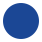 11.Прибирання приміщень слід проводити тільки в побутових захисних рукавичках. Допускається багаторазове використання таких рукавичок за умови їх непошкодженої структури. Рукавички потрібно змінювати при переході з однієї зони чистоти (від однієї групи поверхонь) до іншої і при переході з миття підлоги до дезінфекції/миття поверхонь. Допустимо використовувати одну пару рукавичок за умови, якщо спочатку проходить обробка контактних поверхонь, а потім миття підлоги, але не навпаки.12.Весь прибиральний інвентар повинен мати чітке маркування відповідно до зони, яку ним прибирають. Маркування може проводитись як за допомогою нанесення надписів на інвентар, так і за кольором. При маркуванні за кольором, «кодування» повинно бути зафіксовано письмово та розміщено в кімнаті для зберігання інвентарю для інформування персоналу.13. Весь прибиральний інвентар має бути виготовлений з матеріалу, що підлягає дезінфекції. Інвентар має бути чистим та непошкодженим. Не можна використовувати для прибирання дерев’яний інвентар, адже такий інвентар неможливо ефективно продезінфікувати.14..Після завершення прибирання весь інвентар слід продезінфікувати: твердий інвентар - методом зрошення або протирання; ганчірки/мопи перуться в окремій пральній машині, або (за умови ручного прання) замочуються в дезінфекційному розчині на час експозиції за інструкцією до засобу з наступним споліскуванням водою.15. Персонал, який проводить прибирання, повинен слідкувати за гігієною рук та ретельно мити руки з милом після зняття рукавичок та завершення прибирання. У разі відсутності доступу до води слід обробити руки антисептиком.16.У закладі повинна бути призначена відповідальна особа для приготування дезінфекційних розчинів. Відповідальна особа забезпечується респіратором, засобом захисту очей, водонепроникним фартухом та рукавичками.17. Дезінфекційні розчини повинні готуватись в спеціально відведеній кімнаті, в якій є можливість проводити провітрювання для зменшення кількості випаровування. Доступ до кімнати має бути обмежений для персоналу та заборонений для дітей.18. В кімнаті для розведення розчину мають бути наявні інструкції до засобу, що використовується. Дозволяється використання лише дезінфекційних засобів, на які є сертифікати якості, та які мають маркування стосовно придатності для застосування у навчальних закладах.19. Тара, в якій готується розчин, має бути щільно закрита та промаркована, із зазначенням дати приготування, кінцевого терміну споживання, назви та концентрації розчину.20. Весь прибиральний інвентар повинен зберігатися в окремому приміщенні. Не можна зберігати прибиральний інвентар разом з харчовими продуктами, біля унітазів, рукомийників, навчального та технологічного обладнання. У кімнаті для зберігання прибирального інвентарю має бути обладнане місце для сушіння мопів/ганчірок. Сушіння інвентарю на батареях, відрах не допускаєтьсяДодаток 3Орієнтована частота та метод обробки окремих поверхоньПоверхніПеріодичністьПідлога, сходи2 рази/день та у міру забрудненняВисококонтактні поверхні (ручки дверей, вимикачі, поручні, робочі столи, побутові прилади, клавіатура, пульти, сантехнічні прилади, крани, поручні на стільцях тощо)2-3 рази/деньСанітарні кімнати, душові2 рази/день та за необхідностіМетод обробкиСклад засобуМиттяМийний засібПротиранняПеревагу слід надавати спиртовміснимзасобам, допустимо використовуватизасоби на основі четвертинних амонієвихсполук.Хлорвмісні засоби можуть мати негативний вплив на здоров’я співробітників та дітей.МиттяМийний засіб, засоби на основічетвертинних амонієвих сполук (ЧАС) абоперекису водню.У випадку обмеженого бюджету можливевикористання хлорвмісних засобів, заумови забезпечення провітрювання тавідсутності дітей в приміщенні під часобробки.